Not analysed: Urpilainen (Int. Partnerships, Finland), Ferreira (Cohesion & Reforms, Portugal), Verstager (A Europe fit for the Digital Age, Denmark)Key: Green outline = key target, yellow outline = secondary target, red outline = not worth targeting, red fill = rejected by Parliament.Actions: Write to VDL, write to all S&D CommissionersStakeholder Analysis Grid, EU CommissionersStakeholder Analysis Grid, EU CommissionersStakeholder Analysis Grid, EU CommissionersHigh power to influence changeLow power to influence changeHigh power to influence changeLow power to influence change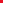 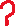 High power to influence changeLow power to influence changeDoesn’t matter much to them and they don’t work closely on the issuesMatters much to them and they work closely on the issues